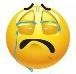 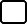 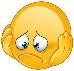 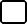 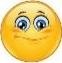 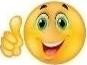 Order the family words.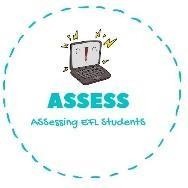 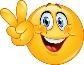 ENGLISH EXAMWRITING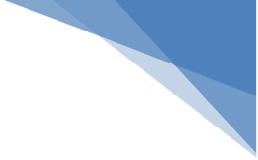 T-b-h-r-e-o    	H-m-t-e-o-r     	R-f-t-a-h-e     	Y-m-f-i-a-l     	D-g-t-h-e-a-d-n-m-o-r-r    	R-g-t-e-r-n-a-t-h-d-f-a 	 	T-s-r-e-i-s 	 	Answer the questions.How old is your mother?  My mother	years	.What’s your father’s name?  My father’s name	.How many brothers and sisters have you got?  I have _	.How old is your brother / sister?  My	old.What’s your grandmother’s name?  My grandmother’s	.How old is your grandfather?  My grandfather is	.Assessing EFL Students